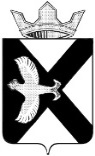 АДМИНИСТРАЦИЯ МУНИЦИПАЛЬНОГО ОБРАЗОВАНИЯ ПОСЕЛОК БОРОВСКИЙТЮМЕНСКОГО МУНИЦИПАЛЬНОГО РАЙОНА ТЮМЕНСКОЙ ОБЛАСТИПОСТАНОВЛЕНИЕ16 июня 2023 г. 								                   №25р.п. БоровскийО внесении изменений в постановление Администрации муниципального образования поселок Боровский  от 16.05.2023 №22 «Об установлении в 2023 году в муниципальном образовании поселок Боровский дней проведения массовых мероприятий, во время которых не допускается  розничная продажа алкогольной продукции»В соответствии приказом муниципального автономного общеобразовательного учреждения Боровская средняя общеобразовательная школа Тюменского муниципального района (далее – МАОУ Боровская СОШ) от 28.04.2023 №145-ОД «О порядке окончания 2022-2023 учебного года» и в целях защиты общественного порядка и общественной безопасности, администрация муниципального образования поселок Боровский постановляет:1. Внести изменения в постановление Администрации муниципального образования поселок Боровский от 16.05.2023 №22 «Об установлении в 2023 году в муниципальном образовании поселок Боровский дней проведения массовых мероприятий, во время которых не допускается  розничная продажа алкогольной продукции».2. Пункт 1 дополнить абзацем следующего содержания «Выпускного бала (вечера) в 9, 11 классах муниципальных общеобразовательных учреждений – 23.06.2023».И.о.Главы муниципального образования          О.В.Суппес